 August 2018  	Contact Maxine 07450 206312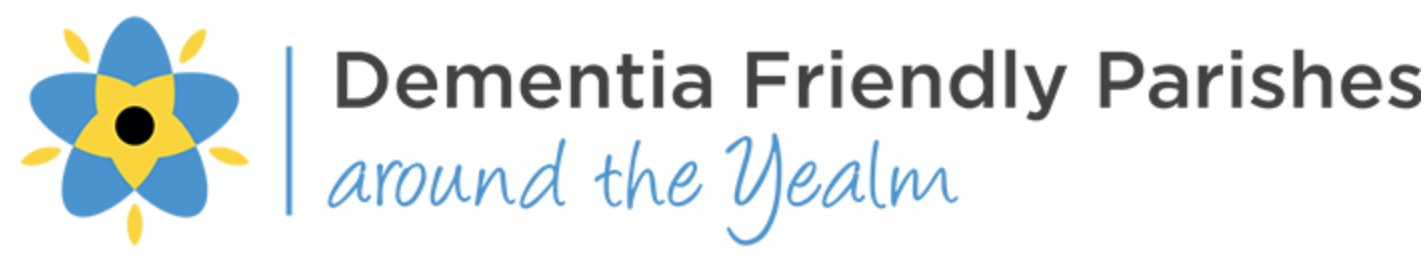 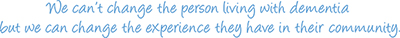 Wednesday1Walking Group Wembury 10.30am – 12.30pm followed by tea/coffee.  Meet in car  park at end of Barton CloseThursday2Shared Reading Group 10.30-12noon Yealmpton Parish RoomFriday3Tea at Kitley House Hotel 3.00pm – 4.30pm  £2.50Saturday4Sunday5Monday6Tuesday7Gentle Exercise 11.30 – 12.30 Venn Court Brixton £4.00Wednesday8Walking Group Wembury 10.30am – 12.30pm followed by tea/coffee.  Meet in car  park at end of Barton CloseThursday9Shared Reading Group 10.30-12noon Yealmpton Parish RoomFriday10Saturday11Sunday12Monday13Tuesday14Gentle Exercise 11.30 – 12.30 Venn Court Brixton £4.00Wednesday 15Walking Group Wembury 10.30am – 12.30pm followed by tea/coffee.  Meet in car  park at end of Barton CloseThursday16Shared Reading Group 10.30-12noon Yealmpton Parish RoomFriday17Saturday18Sunday19Monday20Tuesday21Gentle Exercise 11.30 – 12.30 Venn Court Brixton £4.00Wednesday22Walking Group Wembury 10.30am – 12.30pm followed by tea/coffee.  Meet in car  park at end of Barton CloseThursday23Shared Reading Group 10.30-12noon Yealmpton Parish RoomFriday24Saturday25Sunday 26Monday27Tuesday28Gentle Exercise 11.30 – 12.30 Venn Court Brixton £4.00Wednesday29Walking Group Wembury 10.30am – 12.30pm followed by tea/coffee.  Meet in car  park at end of Barton CloseThursday30Shared Reading Group 10.30-12noon Yealmpton Parish RoomFriday31